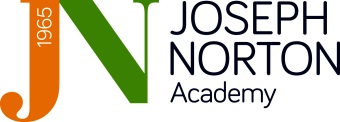 How We WorkNameCategory of GovernorAppointed onTerm of OfficePay CommitteeLink Governor RoleWarwick FirminTrust Appointed Governor (Chair)01/09/164 yearsYesLeadership and managementSafeguardingJan JonesParent Governor01/09/16Resigned in the last 12 months (Nov 2017)Resigned in the last 12 months (Nov 2017)Resigned in the last 12 months (Nov 2017)Victoria CoxTrust Appointed Governor 01/09/164 yearsTeaching, Learning and StaffingAnne IveyTrust Appointed Governor (Vice-Chair)28/11/164 yearsYesBusiness and Finance including ProcurementGina WattsTrust Appointed Governor 01/09/16Resigned in the last 12 months (Jan 2017)Resigned in the last 12 months (Jan 2017)Resigned in the last 12 months (Jan 2017)Lydia HarrisonStaff Governor01/09/16Resigned in the last 12 months (July 2017)Resigned in the last 12 months (July 2017)Resigned in the last 12 months (July 2017)Heather GreenStaff Governor01/09/16Resigned in the last 12 months (July 2018)Resigned in the last 12 months (July 2018)Resigned in the last 12 months (July 2018)Sarah WilsonEx-Officio – Head Teacher NANAJosh GreavesEx-Officio – Wellspring COO01/09/17NAGeorge LaneTrust Appointed Governor13/03/174 yearsYesStandards and AchievementKey Pupil GroupsBehaviour and AttendanceMal BakerTrust Appointed Governor29/01/18Resigned in the last 12 months (June 2018)Resigned in the last 12 months (June 2018)Resigned in the last 12 months (June 2018)Dan FosterTrust Appointed Governor13/03/17Resigned in the last 12 months (August 2017)Resigned in the last 12 months (August 2017)Resigned in the last 12 months (August 2017)Jenna IrvineParent Governor29/01/184 yearsCommunity Engagement Sarah TrickettParent Governor01/06/20184 yearsCommunity EngagementDarryl Jones Staff Governor24/09/17Resigned in the last 12 months (July 2018)Resigned in the last 12 months (July 2018)Resigned in the last 12 months (July 2018)